ANEXO I – PRÁCTICAS UNIVERSITARIAS EXTRACURRICULARESD/DÑA.:	«APELLIDOS_Y_NOMBRE»	Titulación	en	que	está	matriculado:	«TITULACIONESTITULACIÓN»«TITULACIONES_OFICIALESTITULACIÓN»: «DNI»	Fecha de nacimiento: «FECHA_NACIMIENTO»   Tfno: «TELEFONO_MÓVIL»	E-mail:«EMAIL_FACILITADO_POR_LA_UNIVERSIDAD»Desea participar en el CONVENIO DE COOPERACIÓN EDUCATIVA suscrito entre la UNIVERSIDAD DE ZARAGOZA y la entidad«RAZON_SOCIAL» realizando las actividades prácticas señaladas en el presente Anexo, cuyo texto conozco y acepto en todos sus términos.El/la estudiante se compromete a cumplir los acuerdos de programación de actividades, horarios y objetivos de aprendizaje pactados, preservar la confidencialidad de la información a la que por razón de su tarea tenga acceso y a utilizar con cuidado los recursos y la infraestructura del centro donde realiza las prácticas.El/la estudiante tendrá derecho a la propiedad intelectual e industrial en los términos establecidos en la legislación reguladora en la materia.El/la estudiante tendrá que cumplir con la actividad académica, formativa y de representación y participación, previa comunicación con antelación suficiente a la entidad colaboradora.El /la estudiante se compromete a guardar el secreto profesional en lo referido a los trabajos objeto de las prácticas, no pudiendo, en ningún caso, firmar dictámenes, informes o similares.El /la estudiante acepta que no existe relación laboral con la entidad.Si deseas incorporar al SET (Suplemento Europeo del Título) tus prácticas, solicítalo en la secretaria de tu centro. Más información en: https://academico.unizar.es/titulos/set.Su participación comporta la aceptación de responsabilidad en el tratamiento de sus datos personales por parte de la Universidad de Zaragoza y de «RAZON_SOCIAL» en los términos señalados en el apartado 8º del Convenio suscrito entre ambas partes, que manifiesta conocer y del que este Anexo es parte inseparable.Zaragoza, 11 de marzo de 2020EL/LA ESTUDIANTE:Fdo.: «APELLIDOS_Y_NOMBRE»* IMPORTANTE: Seguro Escolar <28 años Si ocurriese un accidente durante el período de las prácticas, acudir al Servicio de la Seguridad Social más próximo y consultar a UNIVERSA sobre el procedimiento a seguir.Mas información en: http://www.seg-social.es/Internet_1/Trabajadores/PrestacionesPension10935/PrestacionesdelSegu28622/index.htm?ID=28622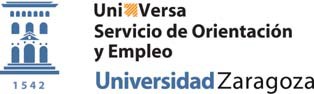 EVALUACIÓN FINAL DE LA PRÁCTICA EXTRACURRICULAR(Cumplimentar por el alumno/a. Si alguno de los datos no es correcto modifícalo)Sí quieres el CERTIFICADO de tus prácticas, solicítalo en UNIVERSA cuando entregues esta evaluación.DATOS PERSONALESApellidos y Nombre: «APELLIDOS_Y_NOMBRE»Teléfono Móvil: «TELEFONO_MÓVIL» E-mail: «EMAIL_FACILITADO_POR_LA_UNIVERSIDAD»Titulación: «TITULACIONESTITULACIÓN»«TITULACIONES_OFICIALESTITULACIÓN»CARACTERÍSTICAS DE LA PRÁCTICANombre de la Entidad: «RAZON_SOCIAL»Tutor en la Entidad: «TUTOR_EMPRESA»Fecha	de	inicio	de	la	práctica:	«FECHA_DE_INICIO»	Fecha	de	fin	de	la	práctica:«FECHA_DE_FINALIZACION»Horas realizadas: «HORAS_CONVENIO» horasTutor Académico: «NOMBRE»¿Vas a reconocer créditos?:	Sí	No	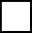 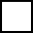 Tareas realizadas:* «TAREAS»(Amplíalas si es necesario)VALORACIÓN PERSONALBAJO	ALTOVALORACIÓN GLOBAL DE LA PRÁCTICATRAS EL PERIODO DE PRÁCTICA  No has recibido oferta de trabajo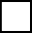   Has recibido oferta de trabajo y la has aceptado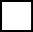 (de 1 a 10 con un decimal)Modalidad de contrato: ...............................................................................................................Duración del contrato: ................................................................................................................Fecha de incorporación: ............................................................................................................  Has recibido oferta de trabajo y la has rechazado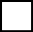 Motivos:	..................................................................................................................................¿Has recibido contraprestación económica por la realización de la práctica?  Sí       No 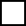 CONCLUSIONES.....................................................................................................................................................................................................................................................................................................................................................................................................................................................................................................................................................................................................................................................................................................................................................................................................................................................................................................................................................................................................................................................................................................................................................................................Fecha de presentación: ...................................................Fdo:«APELLIDOS_Y_NOMBRE»CUESTIONARIO DE EVALUACIÓN – Práctica extracurricular(A cumplimentar por el tutor en la entidad)ROGAMOS QUE SI ALGÚN DATO NO COINCIDE CON LO ESTABLECIDO, CORRÍJALO SOBRE EL MISMO CUESTIONARIOSITUACIÓN DEL ALUMNO/A EN LA EMPRESADpto. ................................................................................................................................................................................................TAREAS : Indique las tareas realizadas por el/la estudiante y el porcentaje de tiempo dedicado a las mismasAPLICACIONES INFORMÁTICAS...........................................................................................................................................................................................................................................................................................................................................................................................................................................................................................................................................................................................................................CONOCIMIENTOS APLICADOS...........................................................................................................................................................................................................................................................................................................................................................................................................................................................................................................................................................................................................................EXPECTATIVAS FUTURAS TRAS LA PRÁCTICA:Área idónea y actividad o trabajo para el que esta más dotado el/la estudiante:..................................................................................................................................................................................................................................................................................................................................................................................................................Se ha contratado al estudiante al finalizar la práctica:	Sí ٱ	No ٱTipo de contrato ...............................................................................................................................Se prevé la contratación del/la estudiante en un futuro próximo:	Sí ٱ	No ٱRecomendaría a otra empresa la contratación del/la estudiante:	Sí ٱ	No ٱCOMENTARIOS...................................................................................................................................................................................................................................................................................................................................................................................................................................................................................................................................................................................................................................................VALORACIÓN PROFESIONALBajo	AltoHABILIDADES SOCIALESVALORACIÓN PERSONALVALORACIÓN GLOBAL DE LA PRÁCTICA(de 1 a 10 con un decimal)Este cuestionario, además de evaluar al alumno/a, es utilizado por UNIVERSA para realizar el certificado acreditativo de las prácticas. Una vez entregado el certificado al alumno/a, éste se lo llevará personalmente para su firma. Por ello, pedimos su conformidad para emitir dicho certificadoMarque con una X la opción deseada (el alumno/a sí es merecedor del certificado o no es merecedor)	SÍ	NOFdo.: «TUTOR_EMPRESA»Una vez cumplimentado enviar por e-mail a: universa@unizar.es, y al tutor académico e-mail«TUTORES_CENTROSEMAIL»DOCUMENTACIÓN PARA: «APELLIDOS_Y_NOMBRE»La documentación que te entregamos consta de:ANEXO I. PRÁCTICAS EXTRACURRICULARESEVALUACIÓN FINAL DE LA PRÁCTICACUESTIONARIO DE EVALUACIÓNQué tienes que hacer con la documentación. LÉELA CON ATENCIÓN y sigue las indicaciones:ANEXO I. PRÁCTICAS EXTRACURRICULARESEn el punto 2 tendrá que firmar el Tutor en la Entidad, en cada una de las copias. En la parte de atrás tendrás que firmar tú, en cada una de las copias.Tendrás que entregarlo como muy tarde dos días después del comienzo de la práctica en cualquiera de las oficinas de UNIVERSA. En caso contrario, la UNIVERSIDAD DE ZARAGOZA - UNIVERSA no se responsabilizará de tu práctica.EVALUACIÓN FINAL DE LA PRÁCTICALa entregarás al finalizar la práctica en cualquiera de las oficinas de UNIVERSA.CUESTIONARIO DE EVALUACIÓNSe lo entregarás al Tutor en la Entidad para que lo rellene y nos lo envíe al finalizar la práctica (la dirección está especificada en la parte de atrás del CUESTIONARIO). Es tu responsabilidad que el CUESTIONARIO llegue a UNIVERSA lo antes posible para poder dar por finalizada la práctica.Consulta en la Web de tu Centro el procedimiento para el reconocimiento de créditos por prácticas en empresa.Si hay alguna modificación en las condiciones de la práctica, notifícalo en: UNIVERSA. universa@unizar.esC/ Menéndez Pelayo s/n 50009 ZARAGOZA12345Contenido de la prácticaAdecuación de las tareas a la titulaciónFormación recibidaAmbiente de trabajoCooperación de la empresaExperiencia adquiridaAdecuación de la duración de la práctica%TOTAL100 %12345Conocimientos:Posee los conocimientos teóricos necesarios para desarrollar su trabajoAprendizaje:Capacidad para aprender y poner en práctica lo aprendidoRendimiento:Volumen de trabajo que desarrolla en relación con el trabajo encomendado, ritmo y plazos señaladosResponsabilidad:Disposición para aceptar los deberes y obligaciones en las tareas encomendadasAutonomía:Capacidad de realizar las tareas encomendadas sin necesidad de un apoyo constanteRapidez y Agilidad Mental:Rapidez en la asimilación y comprensión de conceptosCalidad del Trabajo:Precisión, exactitud y limpieza del trabajo desarrolladoComunicación y fluidez verbal:Se comunica y “conecta” con los demás (compañeros y superiores). Cordialidad. Forma y corrección al expresarse y fluidez en su lenguajeNegociación:Escucha opiniones y es capaz de contrastar con las suyas propias. Negocia con habilidad y eficacia. Capaz de convencer a otrosTrabajo en Equipo:Desarrolla el trabajo en equipo y obtiene resultados. Capacidad de integración al equipo: “actitud colaboradora”Cortesía y amabilidad:Valora la paciencia, la capacidad para sonreír, el modo de relacionarse y captar clientes a través de su tacto, amabilidad, interés y actitud que demuestra hacia las personas, ante las preguntas, reclamaciones, problemas y eventualidades que se presentenColaboración:Valora la actitud que demuestra con sus jefes y compañeros, ayudando, informando, cooperando con interés y amabilidad.Seguridad en sí mismo y madurez:Posee autoconfianza: tiene y defiende sus propios criterios profesionales. Estabilidad y madurez personalConstancia:Tenacidad para sacar adelante proyectos y obtener resultados. Soporta presiones y resistencia al fracaso. Perseverante y autodisciplinadoFlexibilidad:Capacidad para comprender, aceptar y adecuarse a los cambios necesarios en la organización, puesto o ambiente de trabajoAmbición:Busca nuevas responsabilidades. Tiene sentido de competición y aspira a destacar profesionalmenteEntusiasmo y Vitalidad:Grado de integración e ilusión en las tareas desarrolladas en la práctica. Energía, dinamismoIniciativa:Capacidad e interés para, sin salirse de las instrucciones generales, afrontar con imaginación y espíritu innovador y de superación las eventualidades y nuevas situaciones que se le presentanDisciplina:Grado de aceptación y actitud que muestra ante las órdenes impartidas por sus superiores ante las normas generales de la empresaAsistencia y Puntualidad:Entrada y permanencia en su puesto de trabajo sin retrasos ni ausencias injustificadasPresencia física:Presencia física, aseo y cuidado personal